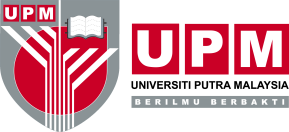 CURRICULUM VITAE1.	 Bronze Medal	        PRPI		UPM		Academic	   20052.	Gold Medal		        PRPI		UPM		Academic	   20073.	Bronze Medal	     UTEMEX		UTeM		Academic	   2013 4.	Gold Medal		        RIID		UiTM		Academic	   20135	Anugerah Khidmat Cemerlang		UPM		Career	   20076.	Anugerah Khidmat Cemerlang		UPM		Career	   2013CHECK LIST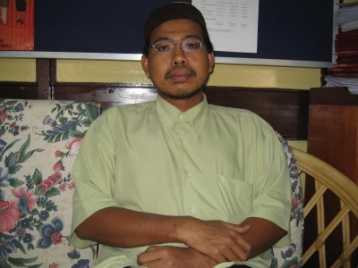 Name :Dr. Mohamad Roslan bin Mohamad Kasim Address:Department of Forest ManagementFaculty of ForestryUniversiti Putra Malaysia43400 SerdangSelangorTel.:03-89467221Fax:03-89432514E-mail:mohdroslan@upm.edu.myAcademic Qualifications / EducationAcademic Qualifications / EducationAcademic Qualifications / EducationAcademic Qualifications / EducationAcademic Qualifications / EducationAcademic Qualifications / EducationKedoktoran dalam bidang HidrologiSarjana Sains (Peningkatan Kualiti dan Produktiviti)Sarjanamuda Sains StatistikKedoktoran dalam bidang HidrologiSarjana Sains (Peningkatan Kualiti dan Produktiviti)Sarjanamuda Sains StatistikKedoktoran dalam bidang HidrologiSarjana Sains (Peningkatan Kualiti dan Produktiviti)Sarjanamuda Sains StatistikKedoktoran dalam bidang HidrologiSarjana Sains (Peningkatan Kualiti dan Produktiviti)Sarjanamuda Sains StatistikKedoktoran dalam bidang HidrologiSarjana Sains (Peningkatan Kualiti dan Produktiviti)Sarjanamuda Sains StatistikKedoktoran dalam bidang HidrologiSarjana Sains (Peningkatan Kualiti dan Produktiviti)Sarjanamuda Sains StatistikAreas of InterestAreas of InterestAreas of InterestAreas of InterestAreas of InterestAreas of InterestEnvironmental StatisticsEnvironmental ModellingWater QualityEnvironmental StatisticsEnvironmental ModellingWater QualityEnvironmental StatisticsEnvironmental ModellingWater QualityEnvironmental StatisticsEnvironmental ModellingWater QualityEnvironmental StatisticsEnvironmental ModellingWater QualityEnvironmental StatisticsEnvironmental ModellingWater QualityProfessional Qualification / Membership / AffiliationProfessional Qualification / Membership / AffiliationProfessional Qualification / Membership / AffiliationProfessional Qualification / Membership / AffiliationProfessional Qualification / Membership / AffiliationProfessional Qualification / Membership / Affiliation    NONE    NONE    NONE    NONE    NONE    NONEAppointments / CarrierAppointments / CarrierAppointments / CarrierAppointments / CarrierAppointments / CarrierAppointments / CarrierPositionPositionPositionDurationDurationDuration1. Lecturer1. Lecturer1. Lecturer10 August 2005 - today10 August 2005 - today10 August 2005 - todayAwardsAwardsAwardsAwardsAwardsAwardsNo.Name of awardsTitleAward AuthorityAward TypeYearNOTYPE OF INFORMATIONNOTES1.Curriculum VitaeAs stated earlier2.ORCIDI don’t think I have this / Never notice3.Research GateNot active at all4.Google ScholarNONE5.Facebook (Pilihan)NONE6.Blog (Pilihan)NONE7.Lain-lain (Pilihan)NONE